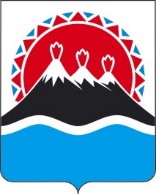 МИНИСТЕРСТВО ТРУДА И РАЗВИТИЯ КАДРОВОГОПОТЕНЦИАЛА КАМЧАТСКОГО КРАЯПРИКАЗг. Петропавловск-КамчатскийВ целях приведения в соответствие с пунктами 24-26 Положения о проведении конкурса на лучшую организацию работы по охране труда среди организаций Камчатского края, в редакции утверждённой постановлением Правительства Камчатского края от 01.02.2022 № 45-П «О внесении изменений в Постановление Правительства Камчатского края от 10.04.2008 № 97-П «О проведении конкурса на лучшую организацию работы по охране труда среди организаций Камчатского края»ПРИКАЗЫВАЮ:1. Внести в приказ Министерства труда и развития кадрового потенциала Камчатского края от 20.07.2022 № 203 «Об утверждении Порядка определения объема и условий предоставления субсидии на иные цели краевому государственному автономному учреждению «Камчатский центр охраны труда», подведомственному Министерству труда и развития кадрового потенциала Камчатского края» изменения в Порядок определения объема и условий предоставления субсидии на иные цели краевому государственному автономному учреждению «Камчатский центр охраны труда», подведомственному Министерству труда и развития кадрового потенциала Камчатского края», изложить его согласно приложению к настоящему приказу.2. Настоящий приказ вступает в силу после дня его официального опубликования.Приложение к приказу Министерства труда и развития кадрового потенциала Камчатского краяот [Дата регистрации] № [Номер документа]«Приложение к приказу Министерства труда и развития кадрового потенциала Камчатского краяот 20.07.2021 № 203аПорядок определения объема и условий предоставления субсидии на иные цели краевому государственному автономному учреждению «Камчатский центр охраны труда», подведомственному Министерству труда и развития кадрового потенциала Камчатского края1. Общие положения.1.1. Настоящий Порядок определения объема и условий предоставления субсидии на иные цели краевому государственному автономному учреждению «Камчатский центр охраны труда», подведомственному Министерству труда и развития кадрового потенциала Камчатского края (далее - Порядок), разработан в соответствии с положениями статьи 78.1 Бюджетного кодекса Российской Федерации и регулирует предоставление субсидии на иные цели краевому государственному автономному учреждению «Камчатский центр охраны труда» (далее - Учреждение) из краевого бюджета (далее - Субсидии).1.2. Субсидия предоставляется в соответствии со сводной бюджетной росписью краевого бюджета в пределах бюджетных ассигнований и лимитов бюджетных обязательств, предусмотренных законом о краевом бюджете на соответствующий финансовый год и плановый период, доведенных Министерству труда и развития кадрового потенциала Камчатского края (далее - Министерство) как получателю бюджетных средств, на цели, не связанные с выполнением государственного задания.1.3. Субсидия предоставляется в рамках осуществления мероприятий подпрограммы 5 «Безопасный труд в Камчатском крае» государственной Программы Камчатского края «Содействие занятости населения Камчатского края» (далее – Подпрограмма 5).1.4. Субсидия предоставляется Учреждению в целях обеспечения реализации подмероприятия 5.4.4. «Проведение ежегодного конкурса на лучшую организацию работы по охране труда среди организаций в Камчатском крае» мероприятия 5.4 «Информационное обеспечение и пропаганда охраны труда» Подпрограммы 5.1.5. Результатом предоставления Субсидии является объем исполненных финансовых обязательств в связи с выполнением мероприятий, связанных с награждением участников конкурса на лучшую организацию работы по охране труда среди организаций в Камчатском крае.2. Условия и порядок предоставления субсидии на иные цели.2.1. Учреждение на первое число месяца, предшествующего месяцу, в котором планируется заключение Соглашения должно соответствовать требованию об отсутствии у учреждения неисполненной обязанности по уплате налогов, сборов, страховых взносов, пеней, штрафов, процентов, подлежащих уплате в соответствии с законодательством Российской Федерации о налогах и сборах, просроченной задолженности по возврату в бюджет Камчатского края субсидий на иные цели, бюджетных инвестиций, предоставленных в том числе в соответствии с иными правовыми актами.2.2. Для получения субсидии Учреждение представляет в Министерство заявку с запросом потребности субсидии на иные цели, оформленной в простой письменной форме (далее - Заявка), с приложением следующих документов:2.2.1. справки об исполнении учреждением обязанности по уплате налогов, сборов, страховых взносов, пеней, штрафов, процентов, срок исполнения по которым наступил в соответствии с законодательством Российской Федерации на первое число месяца предшествующего месяцу, в котором планируется заключение Соглашения, заверенную печатью и подписью руководителя (лица, исполняющего обязанности руководителя учреждения в период его временного отсутствия);2.2.2. пояснительной записки, содержащей обоснование необходимости предоставления бюджетных средств на цели, установленные частью 1.4 настоящего Порядка, включая расчет-обоснование суммы субсидии, расчет на выполнение соответствующих работ (оказание услуг), проведение мероприятий, приобретение имущества (за исключением недвижимого имущества), а также предложения поставщиков (подрядчиков, исполнителей), статистические данные и (или) иную информацию;2.2.3. информации о количестве приобретаемого имущества (дипломов, медалей и (или) ценных призов и (или) прочих изделий необходимых для организации награждения победителей);2.3. Копии документов должны быть заверены подписью руководителя учреждения (лица исполняющего обязанности руководителя учреждения в период его временного отсутствия) и скреплены печатью учреждения. 2.3. Документы, указанные в части 2.2. настоящего раздела, предоставляются в Министерство в следующие сроки:2.3.1 при планировании краевого бюджета на очередной финансовый год и плановый период - не позднее 1 июня текущего финансового года;2.3.2. при необходимости в текущем финансовом году предоставления субсидии, увеличения или уменьшения суммы субсидии, изменения цели субсидии - в течение 10 рабочих дней с даты наступления указанных событий.2.4. Документы, представленные Учреждением, регистрируются Министерством в течение 1 рабочего дня со дня их поступления.2.5. Министерство в срок не более 10 рабочих дней со дня регистрации осуществляет рассмотрение документов, представленных Учреждением.2.6. По итогам рассмотрения и проверки документов Министерство принимает решение о предоставлении Субсидии или об отказе в предоставлении субсидии на иные цели Учреждению.2.7. Основаниями для отказа Учреждению в предоставлении Субсидии являются:2.8.1. несоответствие представленных учреждением документов условиям и требованиям, установленным настоящим Порядком или непредставление (представление не в полном объеме) необходимых документов;2.8.2. недостоверность информации, содержащейся в документах, представленных учреждением;2.8.3. отсутствие доведенных до Министерства необходимых для предоставления субсидии лимитов бюджетных обязательств на соответствующий финансовый год;2.9. При несоответствии Учреждения требованиям, установленным частью 2.1. настоящего Порядка, и (или) несоответствии заявки и прилагаемых документов условиям, установленным частью 2.2. настоящего Порядка, Министерство в течение 10 рабочих дней со дня регистрации заявки возвращает документы учреждению и письменно уведомляет его об отказе в предоставлении субсидии на иные цели с указанием причин отказа.2.10. Об отказе в представлении Субсидии Министерство письменно уведомляет Учреждение в течение 3 рабочих дней с даты принятия решения.2.11. Учреждение после устранения причин, по которым было отказано в предоставлении Субсидии, вправе повторно обратиться с заявкой в Министерство.2.13. Размер Субсидии, за исключение случаев, когда размер субсидии определен законом о бюджете, решением Правительства Камчатского края, определяется на основании документов, указанных в части 2.2. настоящего Порядка.2.14. Объемы Субсидии на иные цели на очередной финансовый год и плановый период формируются после доведения Министерством финансов Камчатского края Министерству предельных объемов бюджетных ассигнований на очередной финансовый год и плановый период.2.15. Предоставление Субсидии осуществляется на основании Соглашения о порядке и условиях предоставления субсидии из краевого бюджета Учреждению на иные цели в соответствии с абзацем вторым пункта 1 статьи 78.1 Бюджетного кодекса Российской Федерации, заключенного между Министерством и Учреждением (далее - Соглашение), форма и содержание которого должны соответствовать типовой форме, утверждённой Министерством финансов Камчатского края.2.16. Изменение и расторжение Соглашения оформляется в виде дополнительного соглашения к нему, являющегося его неотъемлемой частью.2.17. В Соглашении указываются следующие положения:2.17.1. цели предоставления Субсидии;2.17.2. результаты предоставления Субсидии, которые должны быть конкретными, измеримыми, и показателей необходимых для достижения результатов предоставления субсидии (при возможности такой детализации);2.17.3. размер Субсидии;2.17.4. сроки (график) перечисления Субсидии;2.17.5 сроки предоставления отчетности о расходах, источником финансового обеспечения которых является Субсидия;2.17.6. порядок и сроки возврата сумм Субсидии в случае несоблюдением Учреждением целей, условий и порядка предоставления Субсидий, определенных Соглашением;2.17.7. основания и порядок внесения изменений в Соглашение, в том числе в случае уменьшения Министерству как получателю бюджетных средств ранее доведенных лимитов бюджетных обязательств на предоставление субсидии;2.17.8. основания для досрочного прекращения Соглашения по решению Министерства:- прекращения деятельности Учреждения при реорганизации или ликвидации:- нарушения Учреждением целей и условий предоставления Субсидии, предусмотренных Соглашением;- решения Суда;2.17.9. запрет на расторжение Соглашения Учреждением в одностороннем порядке;2.17.10.  иные положения (при необходимости).2.18. В случае отказа учреждения от подписания Соглашения Субсидия не предоставляется.3. Требования к отчетности.3.1. Учреждение ежеквартально до 10 числа месяца, следующего за отчетным периодом (до утверждения окончательного отчета) предоставляет Министерству:3.1.1. Отчет об осуществлении расходов, источником финансового обеспечения которых является Субсидия по форме согласно приложению 1 к настоящему Порядку;3.1.2. Отчет о достижении значений результатов предоставления субсидии, иных показателей по форме согласно приложению 2 к настоящему Порядку.3.2. Указанные в части 3.1. настоящего Порядка отчеты предоставляются Учреждением нарастающим итогом с начала года по состоянию на 1 число квартала, следующего за отчетным периодом.4. Порядок осуществления контроля за соблюдением целей, условий и порядка предоставления субсидий и ответственность за их несоблюдение.4.1. Контроль за соблюдением целей и условий предоставления Субсидии, целевым расходованием учреждением Субсидии на иные цели осуществляется руководителем учреждения, Министерством и уполномоченным органом государственного финансового контроля.4.2. Контроль за соблюдением целей и условий предоставления субсидии на иные цели, а также оценка достижения значений результатов предоставления Субсидии осуществляется путем проведения плановых и внеплановых выездных и камеральных ревизий и проверок, проверок первичных отчетных документов (далее - проверок) в целях определения законности и правильности осуществления расходов, источником финансового обеспечения которых является субсидия на иные цели.4.3. Для осуществления контроля за целевым использованием Субсидии Министерство вправе запрашивать у Учреждения информацию и документы, необходимые для осуществления контроля за соблюдением учреждением целей и условий предоставления субсидии на иные цели, установленных настоящим Порядком и заключенным соглашением.4.4. В случае невыполнения и (или) нарушения условий, установленных настоящим Порядком и заключенным соглашением, перечисление Субсидии по решению Министерства приостанавливается до устранения нарушений.4.5. В случае несоблюдения учреждением целей и условий, установленных при предоставлении Субсидии, выявленных по результатам проверок, проведенных Министерством и уполномоченным органом государственного финансового контроля, Субсидия подлежит возврату.4.6. Возврат учреждением средств субсидии осуществляется путем перечисления платежным поручением на счет Министерства в течение 1 месяца со дня получения уведомления о возврате Субсидии.4.7. В случае невыполнения требования о возврате субсидии на иные цели в срок, установленный Соглашением, Министерство обеспечивает ее взыскание в судебном порядке в соответствии с законодательством Российской Федерации.4.8. Руководитель Учреждения несет ответственность за эффективное и целевое использование предоставленной Субсидии в соответствии с законодательством Российской Федерации.5. Порядок принятия решения о наличии потребности в направлении не использованных остатков в текущем финансовом году средств субсидии.5.1. Неиспользованные в текущем финансовом году средства Субсидии, предоставленные Учреждению, подлежат возврату в краевой бюджет.5.2. В соответствии с решением Министерства о наличии потребности в остатках Субсидии, не использованных на начало очередного финансового года, остатки Субсидии могут быть использованы в очередном финансовом году для финансового обеспечения расходов, соответствующих целям предоставления субсидии.5.3. Учреждение в срок до 1 декабря текущего финансового года представляет Министерству информацию о наличии у учреждения неисполненных обязательств, неиспользованных средств Субсидии, подтверждающие наличие потребности в указанных средствах в очередном финансовом году.Приложение 1к Порядку определения объема и условий предоставления субсидии на иные цели краевому государственному автономному учреждению «Камчатский центр охраны труда», подведомственному Министерству труда и развития кадрового потенциала Камчатского краяОТЧЕТОБ ОСУЩЕСТВЛЕНИИ РАСХОДОВ, ИСТОЧНИКОМ ФИНАНСОВОГООБЕСПЕЧЕНИЯ КОТОРЫХ ЯВЛЯЕТСЯ СУБСИДИЯна_________ 20____ года    Министерству труда и развития кадрового потенциала Камчатского краяРуководитель учреждения__________________________Главный бухгалтер________________________________"_____"__________20____ годаПриложение 2к Порядку определения объема и условий предоставления субсидии на иные цели краевому государственному автономному учреждению «Камчатский центр охраны труда», подведомственному Министерству труда и развития кадрового потенциала Камчатского краяОТЧЕТО ДОСТИЖЕНИИ ЗНАЧЕНИЙ РЕЗУЛЬТАТОВПРЕДОСТАВЛЕНИЯ СУБСИДИИ, ИНЫХ ПОКАЗАТЕЛЕЙ    Наименование Учредителя - Министерство труда и развития кадрового потенциала Камчатского края              1. Информация о достижении значений результатов        предоставления Субсидии и обязательствах, принятых в целях______________________________________________Руководитель учреждения__________________________Главный бухгалтер________________________________"_____"__________20____ года».[Дата регистрации]№[Номер документа]О внесении изменений в приказ Министерства труда и развития кадрового потенциала Камчатского края от 20.07.2021 № 203 «Об утверждении Порядка определения объема и условий предоставления субсидии на иные цели краевому государственному автономному учреждению «Камчатский центр охраны труда», подведомствен-ному Министерству труда и развития кадрового потенциала Камчатского края»Министр[горизонтальный штамп подписи 1]Н.Б. НиценкоНаименование субсидии с указанием цепиНаправление расходования средств субсидииКод бюджетной классификации Российской Федерации (по расходам бюджета на предоставление субсидии)Код бюджетной классификации Российской Федерации (по расходам бюджета на предоставление субсидии)Код бюджетной классификации Российской Федерации (по расходам бюджета на предоставление субсидии)Код бюджетной классификации Российской Федерации (по расходам бюджета на предоставление субсидии)Код бюджетной классификации Российской Федерации (по расходам бюджета на предоставление субсидии)Код бюджетной классификации Российской Федерации (по расходам бюджета на предоставление субсидии)Плановые назначенияОстаток средств на начало текущего финансового годаОстаток средств на начало текущего финансового годаПоступленияПоступленияПоступленияРасходыРасходыРасходыостаток средств на конец отчетного периодаостаток средств на конец отчетного периодаостаток средств на конец отчетного периодаНаименование субсидии с указанием цепиНаправление расходования средств субсидиикод главыразделподразделцелевая статьявид расходовдополнительный функциональный коддополнительный код расходовПлановые назначениявсего, из нихразрешенный к использованиювсего, в том числеиз краевого бюджетавозврат дебиторской задолженности прошлых летвсего, из них,возвращено в краевой бюджет дебиторской задолженности прошлых летвозвращено в краевой бюджет субсидиивсего, в том числетребуется в направлении на те же целиподлежит возвратуподлежит возврату12345678910111213141516171819202121ИтогоИтогоНаправление субсидииНаправление субсидииРезультат предоставле-ния СубсидииПлановые значенияРазмер Субсидии, предусмотренный СоглашениемФактически достигнутые значенияФактически достигнутые значенияФактически достигнутые значенияФактически достигнутые значенияОбъем обязательств, достижения результатов предоставления СубсидииОбъем обязательств, достижения результатов предоставления СубсидииНеиспользованный объем финансового обеспечения (гр. 5 - гр. 10)Направление субсидииНаправление субсидииРезультат предоставле-ния СубсидииПлановые значенияРазмер Субсидии, предусмотренный Соглашениемна отчетную датуотклонение от планового значенияотклонение от планового значенияпричина отклоненияОбъем обязательств, достижения результатов предоставления СубсидииОбъем обязательств, достижения результатов предоставления СубсидииНеиспользованный объем финансового обеспечения (гр. 5 - гр. 10)Наименова-ниекод по бюджетной классификации расходов Российской ФедерацииРезультат предоставле-ния СубсидииПлановые значенияРазмер Субсидии, предусмотренный Соглашениемна отчетную датув абсолютных величинах (гр. 4 - гр. 6)в процентах(гр. 7/гр. 4 х 100%)обязательствденежных обязательствНеиспользованный объем финансового обеспечения (гр. 5 - гр. 10)123456789101112